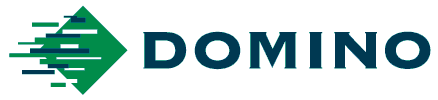 Communiqué de presse23 mars 2021Becton Dickinson fait appel à la K600i Domino pour l'impression des codes sur ses emballages de seringues pour le vaccin AstraZenecaLe lancement du vaccin Oxford-AstraZeneca contre la Covid-19 a marqué un tournant décisif dans la lutte contre la pandémie mondiale. Les gouvernements du monde entier déploient des efforts considérables pour vacciner leurs populations dans les plus brefs délais afin de leur conférer une immunité et de freiner la propagation du virus.Le vaccin, développé au Royaume-Uni par l'Université d'Oxford et la société biopharmaceutique AstraZeneca, est déjà distribué sur tout le continent. Becton Dickinson, une société de technologie médicale internationale de premier plan, a reçu du gouvernement britannique une grosse commande de seringues et d'aiguilles, appelées Flu+, pour l'administration du vaccin aux patients. Celles-ci sont fabriquées à l’usine Fraga de Becton Dickinson, dans la province de Huesca, en Espagne.Domino Amjet Ibérica collabore avec Becton Dickinson en Espagne dans le cadre de plusieurs projets d'impression et de codage, dont l'un consiste à employer la technologie d'impression jet d'encre haute vitesse K600i de Domino pour imprimer numériquement des codes uniques sur l'emballage extérieur en papier des aiguilles et seringues servant à administrer le vaccin contre la Covid-19. La décision d'intégrer l'imprimante numérique jet d'encre UV K600i aux machines de conditionnement de Becton Dickinson était très ambitieuse. L'entreprise avait besoin d'une solution capable de résoudre les problèmes d'impression liés aux autres systèmes de marquage : changements lents et inefficaces avec références multiples, trop d'interruptions et de temps d'arrêt pour le remplacement des consommables, échecs d'impression récurrents et vitesse d'impression inadéquate.Dans l'usine Becton Dickinson, située dans la ville de Fraga en Aragon, les machines de conditionnement de seringues et d'aiguilles fonctionnent à une vitesse très élevée, ce qui nécessitait l'équipement d'impression le plus fiable et le plus rapide pour faire face à ces exigences de production élevées.Manuel Hernández, directeur commercial des solutions d'impression numérique Domino pour la péninsule ibérique et l'Amérique latine, conclut : « Nous sommes ravis que Becton Dickinson ait choisi d'intégrer l'imprimante jet d'encre numérique Domino K600i à sa ligne de production d'emballages. La K600i est capable de répondre à leurs exigences d'impression de haute qualité, ce qui a entraîné une réduction drastique des rejets dus aux erreurs de codage, sans compromis sur la vitesse d'impression et avec une baisse significative des coûts d'impression pour Becton Dickinson. »La K600i est basée sur Génération 6, la technologie jet d'encre testée et éprouvée de Domino, qui compte près de 1 000 installations à travers le monde. Pour en savoir plus sur cette imprimante jet d'encre numérique UV monochrome polyvalente et sur l'impression sur emballages à haute vitesse, consultez la page produit K600i : https://go.domino-printing.com/PRMar21K600ipageFRDurant l’épidémie de Covid-19, de nombreux imprimeurs d'étiquettes et d'emballages ont enregistré une demande accrue pour l'impression d'étiquettes à données variables. Consultez notre blog pour plus de détails : https://go.domino-printing.com/PRMar21K600iVDPblogFIN À propos de DominoFondée en 1978, Domino Printing Sciences a acquis une réputation mondiale pour le développement et la fabrication de technologies de codage, de marquage et d'impression numérique jet d'encre, ainsi que pour la qualité de son service après-vente international.La division Domino Digital Printing Solutions fournit des presses numériques haute vitesse pour les étiquettes et les emballages en carton ondulé, ainsi que des équipements d'impression jet d'encre pour l'impression de données variables de codes et d'adresses et la personnalisation de multiples applications différentes du secteur de l'impression.Domino emploie plus de 2 900 personnes à travers le monde et ses produits sont vendus dans plus de 120 pays grâce à un réseau mondial de 25 filiales et de plus de 200 distributeurs. Domino possède des usines de production en Allemagne, en Chine, aux États-Unis, en Inde, en Suède, en Suisse et au Royaume-Uni.La croissance soutenue de Domino repose sur un engagement inégalé envers le développement de produits. La société Domino est fière d’avoir remporté six prix Queen's Awards, dont le dernier pour l'innovation en avril 2017.  Depuis le 11 juin 2015, Domino est une division autonome de Brother Industries. Pour plus d'informations sur Domino, veuillez consulter www.domino-printing.comPublié par AD Communications au nom de DominoPour de plus amples renseignements, veuillez contacter :Helen Tolino		    Tom Platt	           	           Andrea McGintyDirectrice générale	    Responsable des comptes	           Responsable du marketing – Digital Printing Solutions AD Communications	    AD Communications	           Domino Printing SciencesT : +44 (0) 1372 464470        T : +44 (0) 1372 464470           T : +44 (0) 1954 782551htolino@adcomms.co.uk      tplatt@adcomms.co.uk             andrea.mcginty@domino-uk.com	